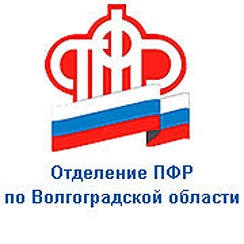                                                  ПРЕСС-СЛУЖБА             ГОСУДАРСТВЕННОГО УЧРЕЖДЕНИЯ – ОТДЕЛЕНИЯ      ПЕНСИОННОГО ФОНДА РФ ПО ВОЛГОГРАДСКОЙ ОБЛАСТИОфициальный сайт Отделения ПФР по Волгоградской области – pfr.gov.ru1 мая официально стартует процесс подачи и рассмотрения заявлений на получение новых выплат на детей от 8 до 17 лет
		С 1 мая 2022 года семьи с невысокими доходами, имеющие детей  8-17 лет, смогут подать заявление на новую выплату. В Волгоградской области на получение такого пособия смогут претендовать более 260 тысяч семей. Подробнее о способах оформления, порядке назначения и особенностях нового пособия 28 апреля на пресс–конференции рассказали специалисты Пенсионного фонда и МФЦ.  	Оформить новое пособие можно с момента исполнения ребёнку 8 лет и до наступления 17-летия. Уже сейчас на портале «Госуслуги» появилась предварительно заполненная форма заявления, где граждане могут проверить свои личные данные, ввести новые банковские реквизиты, внести изменения в ФИО –  своё или детей, поменять адрес регистрации, – рассказала журналистам заместитель управляющего Пенсионного фонда по Волгоградской области Наталья Магилина.  	Досрочное заполнение формы не влияет на сроки рассмотрения. Заявления, которые сформированы с 26 по 30 апреля,  автоматически поступят в ПФР 1 мая, но  пособие будет рассчитано и назначено с 1 апреля. Семьям, получившим одобрение, денежные средства поступят сразу за два месяца – апрель и  май. 	Подать заявление можно и позже: при оформлении пособия до 1 октября 2022 года выплата поступит за весь период с 1 апреля, при условии, что ребёнку в апреле уже исполнится 8 лет. 	Напомним, что подача документов через «Госуслуги» остаётся самым простым способом оформления выплат. 	При оформлении заявления следует помнить, что пособие на детей от 8 до 17 лет рассчитано на семьи с невысоким доходом, а сами пособия назначаются по итогам комплексной оценки нуждаемости семьи, где:- среднедушевой доход меньше прожиточного минимума на человека;- родители имеют заработок или объективные причины для его отсутствия (правило «нулевого дохода»);- имущество семьи отвечает установленным требованиям.  	Оценка критериев нуждаемости не усложняет процесс оформления выплаты. Пособия назначаются по одному заявлению в электронном виде. Кстати, большинству семей не требуется предоставлять дополнительные документы или справки: все необходимые сведения Пенсионный фонд получает из государственных информационных систем.	Напоминаем, что размер пособия варьируется от 50 до 100% от прожиточного минимума (50%/75%/100%). Он зависит от уровня совокупного семейного дохода. В Волгоградской области сумма выплат составит от 5 514 руб. до 10 831 руб. соответственно. 	Срок рассмотрения заявления – 10 рабочих дней. В отдельных случаях он может быть продлён. Если срок продлевается, семье придет уведомление об этом. 	По оценкам специалистов Пенсионного фонда, в нашем регионе на такие выплаты смогут претендовать более 260 тысяч семей.	Для удобства  жителей  Волгоградской области в праздничные и выходные  майские дни заявление по новой выплате семьям с детьми от 8 до 17 лет можно будет подать не только онлайн, но и очно: в клиентских службах ПФР или офисах МФЦ. Так, клиентские службы ПФР для приёма будут работать: С 1 по 3 мая  2022года		         			с 8.00 до 17.00С 7 по 10 мая 2022 года					с  8.00 до 17.00Остальные дни – в соответствии с обычным графиком.Первые выплаты семьям с детьми начнут поступать уже в мае. 